III. osnovna škola Bjelovar,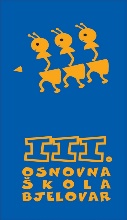 Tome Bakača 11d, 43000 Bjelovartel: 246-610;  246-510; fax: 221-545http://www.os-treca-bj.skole.hr/e-mail: ured@os-treca-bj.skole.hrKlasa: 112-01/20-01/4Urbroj: 2103-36-01-20-11U Bjelovaru, 9. studenog 2020. godineOBAVIJEST KANDIDATIMA PRIJAVLJENIM NA NATJEČAJ ZA RADNO MJESTO                 Učitelj/ica engleskog jezika (2 izvršitelja) –  temeljem natječaja od 20. 					10. 2020. godine                       	(određeno, puno radno vrijeme)Školski odbor III. osnovne škole Bjelovar na sjednici održanoj dana 6. studenog 2020. godine dao je prethodnu suglasnost na zapošljavanje na radno mjesto Učitelj/ica engleskoga jezika (puno, određeno vrijeme) za kandidate Matka Misira i Gloriju Vuković iz Bjelovara.							Ravnateljica							Goranka Preskočil, mag.prim.educ.